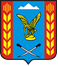 АКТ ПРОВЕРКИ
управления образования администрации Предгорного муниципального района Ставропольского края По адресу: Ставропольский край, Предгорный район, ст. Ессентукская, ул. Гагарина, д. 15.На основании:  приказа  управления образования АПМР СК от 13.04.2018 года №204 «О закреплении сотрудников управления образования администрации Предгорного муниципального района Ставропольского края за летними оздоровительными учреждениями в летний период 2018 года» 	07 июля 2018 года была проведена  плановая/выездная проверка по вопросу организации работы лагеря с дневным пребыванием детей «Солнышко» на базе муниципального бюджетного общеобразовательного учреждения «Средняя общеобразовательная школа №7» Предгорного муниципального района Ставропольского края (далее – лагерь).Время проведения проверки:  с 9-00 часов до 11:00 часов.Лица, проводившие проверку:  Слынько И.В. – заместитель начальника управления образования.При проведении проверки присутствовали:  начальник лагеря – ХХХХХХНа проверку были представлены документы: Устав МБОУ СОШ №7 Предгорного муниципального района; программа производственного контроля; паспорт лагеря, программа и план работы лагеря, приказ МБОУ СОШ №1 №224 от 03.04.2018 г. «Об организации отдыха, оздоровления и занятости детей в период летних каникул 2018 года», утвержденное штатное расписание и списочный состав сотрудников; личные медицинские книжки сотрудников; примерное меню; локальные акты, регламентирующие деятельность работников лагеря. В ходе проверки было установлено, что сроки работы смены с 26.06.18 г. по 16.07.18 г., режим работы с 8-30 часов до 14-30 часов, профиль работы лагеря – спортивно-оздоровительный.На момент проверки в лагере прошли акции «Внимание, пешеход», «Внимание, водитель», «Внимание, велосипедист» совместно с Мужиченко Юлией Николаевной, инспектор направления пропаганды безопасности дорожного движения ОГИБДД ОМВД по Предгорному району.2 июля проводилась беседа по Правилам дорожного движения с участием Сахловой Ольгой Валерьевной, инспектором направления пропаганды безопасности дорожного движения ОГИБДД ОМВД по Предгорному району.3 июля был проведен инструктаж-беседа о правилах поведения около водоемов заместителем начальника аварийно-спасательной службы Предгорного района Иваницким С.В.5 июля специалист по работе с молодежью МКУ «Молодежный центр» Кузнецовой С. было проведено мероприятие, направленное на пропаганду здорового образа жизни.7 июля врач нарколог ХХХХ провел беседу с учащимися о вреде курения и употребления ПАВ.Проводились беседы инспектором ОДН, майором полиции -                   ХХХХХДля работы в лагере используется материально-техническая база МБОУ СОШ № 7: 2- игровые комнаты, помещения для работы кружков, оборудованы игровым материалом, канцтоварами, теле-, видеоаппаратурой; актовый зал на 200 мест; библиотека; спортивный зал; волейбольная и баскетбольная площадка; имеются 2 оснащенных изолятора (для воздушно-капельной и желудочно-кишечной инфекции). График работы медкабинета с 8:30 до 14:30 (копия договора на медицинское обслуживание №11-СД/2016 от 09.01.2017г. с ГБУЗ  СК «Предгорная районная больница»). Питание осуществляется в школьной столовой МБОУ СОШ №7, 2-х разовое, разнообразное. Имеется 18-тидневное перспективное меню. В меню ежедневно есть фрукты и овощи. Санитарное состояние столовой и пищеблока удовлетворительное, все работники пищеблока прошли медицинский осмотр и необходимые медицинские обследования.В наличии документы, подтверждающие качество и безопасность, потребления реализуемых продуктов. Соблюдаются санитарно – гигиенические нормы на пищеблоке. Персонал пищеблока допущен к работе.На территории лагеря выкошен травостой, оборудованы подъездные пути. Территория лагеря ограждена.В лагере работают 12 воспитателей,   вожатых – 5 (студенты СГПИ), психолог – 1, социальный педагог – 1.Списочный состав детей – 150 человек, на момент проверки присутствовали 100%. Лагерь посещают 133 ребёнка из многодетных семей, 11 -  из малообеспеченных, 1 – ребёнок-инвалид.На профилактическом учете в ОДН состоит 1 обучающийся ХХХХХХ) трудоустроен индивидуально,  на внутришкольном учёте состоят 5 человек: - ХХХХХХ, учащаяся 9г класса - выехала к отцу в г. Ростов; - ХХХХХХ, учащийся 7е класса – помогает отцу на частном предприятии,- ХХХХХХХ, учащийся 7е класса – отдых с родителями на море,- ХХХХХХХ, учащаяся 8г класса – отдых у бабушки в пос. Калаборка,- ХХХХХХХ, учащийся 9д класса - трудоустроен индивидуально. В школе организована работа кружков: хоровой «ДоМиСолька», хореография, изобразительное искусство,  «Рисование и прикладное искусство», спортивны секции «Спорт – это жизнь!», прикладное искусство «Очумелые ручки», английский язык «Веселый английский».Рекомендации:Начальнику лагеря с дневным пребыванием (ХХХХХ):. Обеспечить надлежащее состояние территории лагеря весь период функционирования.. Осуществлять постоянный контроль за качеством и безопасностью поставляемых продуктов питания. . Держать на постоянном контроле организацию занятости несовершеннолетних, состоящих на внутришкольном учёте.Подписи лиц, проводивших проверку:    _________________  И.В. Слынько											С актом проверки ознакомлен(а), копию акта со всеми приложениями получил(а):Начальник лагеря  ХХХХХХ_______________«__»__________2018 год